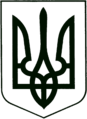 УКРАЇНА
МОГИЛІВ-ПОДІЛЬСЬКА МІСЬКА РАДА
ВІННИЦЬКОЇ ОБЛАСТІ  РІШЕННЯ №936Про затвердження технічної документації із землеустрою щодо встановлення (відновлення) меж земельних ділянок в натурі (на місцевості) для ведення товарного сільськогосподарського виробництва та передачу в орендуКеруючись ст. 26 Закону України «Про місцеве самоврядування в Україні», відповідно до ст.ст. 12, 37-1, 79-1, 83, 122, 186 Земельного кодексу України, п. 24 розділу X «Перехідні положення» Земельного кодексу України, ст.ст. 35, 57 Закону України «Про землеустрій», ст. 21 Закону України «Про державний земельний кадастр», Закону України «Про оренду землі», розглянувши матеріали, надані землевпорядною організацією та відділом земельних відносин міської ради, –міська рада ВИРІШИЛА:Затвердити технічну документацію із землеустрою щодо встановлення (відновлення) меж земельних ділянок в натурі (на місцевості) для ведення товарного сільськогосподарського виробництва (під проектними польовими дорогами), що розташовані за межами населеного пункту с. Пилипи на території Могилів-Подільської міської територіальної громади Могилів-Подільського району Вінницької області:кадастровий номер 0522685300:01:000:0302, площею 0,0850 га;кадастровий номер 0522685300:01:000:0300, площею 0,9730 га;кадастровий номер 0522685300:01:000:0301, площею 0,0844 га;кадастровий номер 0522685300:02:002:0024, площею 0,3270 га;кадастровий номер 0522685300:02:002:0006, площею 0,3393 га;кадастровий номер 0522685300:02:002:0009, площею 0,2013 га. Передати в оренду Фермерському господарству «Краєвид Поділля» земельні ділянки для ведення товарного сільськогосподарського виробництва (під проектними польовими дорогами), що розташовані за межами населеного пункту с. Пилипи на території Могилів-Подільської міської територіальної громади Могилів-Подільського району Вінницької області, терміном на 7 років: -	кадастровий номер 0522685300:01:000:0302, площею 0,0850га;-	кадастровий номер 0522685300:01:000:0300, площею 0,9730 га;-	кадастровий номер 0522685300:01:000:0301, площею 0,0844 га;-	кадастровий номер 0522685300:02:002:0024, площею 0,3270 га;-	кадастровий номер 0522685300:02:002:0006, площею 0,3393 га;-	кадастровий номер 0522685300:02:002:0009, площею 0,2013 га.Затвердити технічну документацію із землеустрою щодо встановлення (відновлення) меж земельних ділянок в натурі (на місцевості) для ведення товарного сільськогосподарського виробництва (під проектними польовими дорогами), що розташовані за межами населеного пункту с. Слобода-Шлишковецька на території Могилів-Подільської міської територіальної громади Могилів-Подільського району Вінницької області:кадастровий номер 0522682600:01:000:1072, площею 0,1444 га;кадастровий номер 0522682600:01:000:1073, площею 0,1893 га. Передати в оренду Фермерському господарству «Краєвид Поділля» земельні ділянки для ведення товарного сільськогосподарського виробництва (під проектними польовими дорогами), що розташовані за межами населеного пункту с. Слобода-Шлишковецька на території Могилів-Подільської міської територіальної громади Могилів-Подільського району Вінницької області, терміном на 7 років: -	кадастровий номер 0522682600:01:000:1072, площею 0,1444 га;-	кадастровий номер 0522682600:01:000:1073, площею 0,1893 га.Затвердити технічну документацію із землеустрою щодо встановлення (відновлення) меж земельних ділянок в натурі (на місцевості) для ведення товарного сільськогосподарського виробництва (під проектними польовими дорогами), що розташовані за межами населеного пункту с. Озаринці на території Могилів-Подільської міської територіальної громади Могилів-Подільського району Вінницької області:кадастровий номер 0522685000:02:000:0746, площею 0,0893 га;кадастровий номер 0522685000:02:000:0744, площею 0,1926 га;кадастровий номер 0522685000:02:000:0743, площею 0,5108 га;кадастровий номер 0522685000:01:002:0264, площею 0,5146 га;кадастровий номер 0522685000:01:001:0116, площею 0,3199 га;кадастровий номер 0522685000:01:001:0114, площею 0,2785 га;кадастровий номер 0522685000:01:001:0115, площею 0,1393 га. Передати в оренду Товариству з обмеженою відповідальністю «СХК «Вінницька промислова група» земельні ділянки для ведення товарного сільськогосподарського виробництва (під проектними польовими дорогами), що розташовані за межами населеного пункту с. Озаринці на території Могилів-Подільської міської територіальної громади Могилів-Подільського району Вінницької області, терміном на 7 років: кадастровий номер 0522685000:02:000:0746, площею 0,0893 га;кадастровий номер 0522685000:02:000:0744, площею 0,1926 га;кадастровий номер 0522685000:02:000:0743, площею 0,5108 га;кадастровий номер 0522685000:01:002:0264, площею 0,5146 га;кадастровий номер 0522685000:01:001:0116, площею 0,3199 га;кадастровий номер 0522685000:01:001:0114, площею 0,2785 га;кадастровий номер 0522685000:01:001:0115, площею 0,1393 га.Затвердити технічну документацію із землеустрою щодо встановлення (відновлення) меж земельних ділянок в натурі (на місцевості) для ведення товарного сільськогосподарського виробництва (під проектними польовими дорогами), що розташовані за межами населеного пункту с. Шлишківці на території Могилів-Подільської міської територіальної громади Могилів-Подільського району Вінницької області:кадастровий номер 0522685300:04:000:0106, площею 0,1387 га;кадастровий номер 0522685300:04:000:0115, площею 0,3133 га;кадастровий номер 0522685300:04:000:0110, площею 0,2481 га;кадастровий номер 0522685300:04:000:0111, площею 0,4128 га. Передати в оренду Товариству з обмеженою відповідальністю «СХК «Вінницька промислова група» земельні ділянки для ведення товарного сільськогосподарського виробництва (під проектними польовими дорогами), що розташовані за межами населеного пункту с. Шлишківці на території Могилів-Подільської міської територіальної громади Могилів-Подільського району Вінницької області, терміном на 7 років: кадастровий номер 0522685300:04:000:0106, площею 0,1387 га;кадастровий номер 0522685300:04:000:0115, площею 0,3133 га;кадастровий номер 0522685300:04:000:0110, площею 0,2481 га;кадастровий номер 0522685300:04:000:0111, площею 0,4128 га.Затвердити технічну документацію із землеустрою щодо встановлення (відновлення) меж земельних ділянок в натурі (на місцевості) для ведення товарного сільськогосподарського виробництва (під проектними польовими дорогами), що розташовані за межами населеного пункту с. Пилипи на території Могилів-Подільської міської територіальної громади Могилів-Подільського району Вінницької області:кадастровий номер 0522685300:04:000:0107, площею 0,3728 га;кадастровий номер 0522685300:01:000:0303, площею 0,0932 га;кадастровий номер 0522685300:01:000:0306, площею 0,2755 га;кадастровий номер 0522685300:01:000:0305, площею 0,1543 га;кадастровий номер 0522685300:01:000:0307, площею 0,1931га;кадастровий номер 0522685300:01:000:0304, площею 0,3149 га. Передати в оренду Товариству з обмеженою відповідальністю «СХК «Вінницька промислова група» земельні ділянки для ведення товарного сільськогосподарського виробництва (під проектними польовими дорогами), що розташовані за межами населеного пункту с. Пилипи на території Могилів-Подільської міської територіальної громади Могилів-Подільського району Вінницької області, терміном на 7 років: кадастровий номер 0522685300:04:000:0107, площею 0,3728 га;кадастровий номер 0522685300:01:000:0303, площею 0,0932 га;кадастровий номер 0522685300:01:000:0306, площею 0,2755 га;кадастровий номер 0522685300:01:000:0305, площею 0,1543 га;кадастровий номер 0522685300:01:000:0307, площею 0,1931га;кадастровий номер 0522685300:01:000:0304, площею 0,3149 га.Затвердити технічну документацію із землеустрою щодо встановлення (відновлення) меж земельних ділянок в натурі (на місцевості) для ведення товарного сільськогосподарського виробництва (під проектними польовими дорогами), що розташовані за межами населеного пункту с. Немія на території Могилів-Подільської міської територіальної громади Могилів-Подільського району Вінницької області:кадастровий номер 0522684800:02:000:0210, площею 0,0820 га;кадастровий номер 0522684800:02:000:0212, площею 0,1310 га;кадастровий номер 0522684800:02:000:0218, площею 0,1382 га;кадастровий номер 0522684800:02:000:0211, площею 0,0897 га;кадастровий номер 0522684800:02:000:0216, площею 0,1479 га;кадастровий номер 0522684800:02:000:0214, площею 0,1421 га;кадастровий номер 0522684800:02:000:0215, площею 0,1981 га;кадастровий номер 0522684800:02:000:0213, площею 0,2326 га;кадастровий номер 0522684800:02:000:0217, площею 0,1531 га;кадастровий номер 0522684800:01:000:0187, площею 0,1474 га;кадастровий номер 0522684800:01:000:0191, площею 0,1859 га;кадастровий номер 0522684800:01:000:0184, площею 0,1934 га;кадастровий номер 0522684800:01:000:0185, площею 0,0929 га;кадастровий номер 0522684800:01:000:0189, площею 0,2169 га;кадастровий номер 0522684800:01:000:0188, площею 0,1715 га;кадастровий номер 0522684800:01:000:0190, площею 0,1380 га;кадастровий номер 0522684800:01:000:0186, площею 0,2228 га. Передати в оренду Товариству з обмеженою відповідальністю «СХК «Вінницька промислова група» земельні ділянки для ведення товарного сільськогосподарського виробництва (під проектними польовими дорогами), що розташовані за межами населеного пункту с. Немія на території Могилів-Подільської міської територіальної громади Могилів-Подільського району Вінницької області, терміном на 7 років: кадастровий номер 0522684800:02:000:0210, площею 0,0820 га;кадастровий номер 0522684800:02:000:0212, площею 0,1310 га;кадастровий номер 0522684800:02:000:0218, площею 0,1382 га;кадастровий номер 0522684800:02:000:0211, площею 0,0897 га;кадастровий номер 0522684800:02:000:0216, площею 0,1479 га;кадастровий номер 0522684800:02:000:0214, площею 0,1421 га;кадастровий номер 0522684800:02:000:0215, площею 0,1981 га;кадастровий номер 0522684800:02:000:0213, площею 0,2326 га;кадастровий номер 0522684800:02:000:0217, площею 0,1531 га;кадастровий номер 0522684800:01:000:0187, площею 0,1474 га;кадастровий номер 0522684800:01:000:0191, площею 0,1859 га;кадастровий номер 0522684800:01:000:0184, площею 0,1934 га;кадастровий номер 0522684800:01:000:0185, площею 0,0929 га;кадастровий номер 0522684800:01:000:0189, площею 0,2169 га;кадастровий номер 0522684800:01:000:0188, площею 0,1715 га;кадастровий номер 0522684800:01:000:0190, площею 0,1380 га;кадастровий номер 0522684800:01:000:0186, площею 0,2228 га.Затвердити технічну документацію із землеустрою щодо встановлення (відновлення) меж земельних ділянок в натурі (на місцевості) для ведення товарного сільськогосподарського виробництва (під проектними польовими дорогами), що розташовані за межами населеного пункту с. Грушка на території Могилів-Подільської міської територіальної громади Могилів-Подільського району Вінницької області:кадастровий номер 0522682600:02:000:0747, площею 0,2370 га;кадастровий номер 0522682600:02:000:0746, площею 0,3533 га;кадастровий номер 0522682600:02:000:0748, площею 0,1847 га;кадастровий номер 0522682600:02:000:0742, площею 0,1693 га;кадастровий номер 0522682600:02:000:0743, площею 0,3699 га;кадастровий номер 0522682600:02:000:0752, площею 0,4821 га;кадастровий номер 0522682600:02:000:0744, площею 0,5284 га;кадастровий номер 0522682600:02:000:0745, площею 0,1940 га;кадастровий номер 0522682600:01:000:1068, площею 0,3962 га;кадастровий номер 0522682600:01:000:1124, площею 0,1808 га;кадастровий номер 0522682600:01:000:1117, площею 0,5596 га;кадастровий номер 0522682600:01:000:1123, площею 0,2350 га;кадастровий номер 0522682600:01:000:1118, площею 0,1632 га;кадастровий номер 0522682600:01:000:1130, площею 0,4045 га;кадастровий номер 0522682600:01:000:1114, площею 0,3321 га;кадастровий номер 0522682600:01:000:1096, площею 0,1467 га;кадастровий номер 0522682600:01:000:1131, площею 0,1865 га;кадастровий номер 0522682600:01:000:1098, площею 0,1977 га;кадастровий номер 0522682600:01:000:1134, площею 0,1424 га;кадастровий номер 0522682600:01:000:1105, площею 0,1784 га;кадастровий номер 0522682600:01:000:1099, площею 0,2577 га;кадастровий номер 0522682600:01:000:1095, площею 0,2815 га;кадастровий номер 0522682600:01:000:1109, площею 0,4697 га;кадастровий номер 0522682600:01:000:1132, площею 0,1171 га;кадастровий номер 0522682600:01:000:1104, площею 0,1681 га;кадастровий номер 0522682600:01:000:1120, площею 0,3121 га;кадастровий номер 0522682600:01:000:1100, площею 0,2804 га;кадастровий номер 0522682600:01:000:1112, площею 0,1052 га;кадастровий номер 0522682600:01:000:1102, площею 0,5284 га;кадастровий номер 0522682600:01:000:1128, площею 0,2292 га;кадастровий номер 0522682600:01:000:1101, площею 0,2189 га;кадастровий номер 0522682600:01:000:1111, площею 0,1933 га;кадастровий номер 0522682600:01:000:1116, площею 0,0613 га;кадастровий номер 0522682600:01:000:1119, площею 0,1931 га;кадастровий номер 0522682600:01:000:1110, площею 0,2171 га. Передати в оренду Товариству з обмеженою відповідальністю «СХК «Вінницька промислова група» земельні ділянки для ведення товарного сільськогосподарського виробництва (під проектними польовими дорогами), що розташовані за межами населеного пункту с. Грушка на території Могилів-Подільської міської територіальної громади Могилів-Подільського району Вінницької області, терміном на 7 років: кадастровий номер 0522682600:02:000:0747, площею 0,2370 га;кадастровий номер 0522682600:02:000:0746, площею 0,3533 га;кадастровий номер 0522682600:02:000:0748, площею 0,1847 га;кадастровий номер 0522682600:02:000:0742, площею 0,1693 га;кадастровий номер 0522682600:02:000:0743, площею 0,3699 га;кадастровий номер 0522682600:02:000:0752, площею 0,4821 га;кадастровий номер 0522682600:02:000:0744, площею 0,5284 га;кадастровий номер 0522682600:02:000:0745, площею 0,1940 га;кадастровий номер 0522682600:01:000:1068, площею 0,3962 га;кадастровий номер 0522682600:01:000:1124, площею 0,1808 га;кадастровий номер 0522682600:01:000:1117, площею 0,5596 га;кадастровий номер 0522682600:01:000:1123, площею 0,2350 га;кадастровий номер 0522682600:01:000:1118, площею 0,1632 га;кадастровий номер 0522682600:01:000:1130, площею 0,4045 га;кадастровий номер 0522682600:01:000:1114, площею 0,3321 га;кадастровий номер 0522682600:01:000:1096, площею 0,1467 га;кадастровий номер 0522682600:01:000:1131, площею 0,1865 га;кадастровий номер 0522682600:01:000:1098, площею 0,1977 га;кадастровий номер 0522682600:01:000:1134, площею 0,1424 га;кадастровий номер 0522682600:01:000:1105, площею 0,1784 га;кадастровий номер 0522682600:01:000:1099, площею 0,2577 га;кадастровий номер 0522682600:01:000:1095, площею 0,2815 га;кадастровий номер 0522682600:01:000:1109, площею 0,4697 га;кадастровий номер 0522682600:01:000:1132, площею 0,1171 га;кадастровий номер 0522682600:01:000:1104, площею 0,1681 га;кадастровий номер 0522682600:01:000:1120, площею 0,3121 га;кадастровий номер 0522682600:01:000:1100, площею 0,2804 га;кадастровий номер 0522682600:01:000:1112, площею 0,1052 га;кадастровий номер 0522682600:01:000:1102, площею 0,5284 га;кадастровий номер 0522682600:01:000:1128, площею 0,2292 га;кадастровий номер 0522682600:01:000:1101, площею 0,2189 га;кадастровий номер 0522682600:01:000:1111, площею 0,1933 га;кадастровий номер 0522682600:01:000:1116, площею 0,0613 га;кадастровий номер 0522682600:01:000:1119, площею 0,1931 га;кадастровий номер 0522682600:01:000:1110, площею 0,2171 га.Затвердити технічну документацію із землеустрою щодо встановлення (відновлення) меж земельних ділянок в натурі (на місцевості) для ведення товарного сільськогосподарського виробництва (під проектними польовими дорогами), що розташовані за межами населеного пункту с. Яруга на території Могилів-Подільської міської територіальної громади Могилів-Подільського району Вінницької області:кадастровий номер 0522688000:01:000:0439, площею 0,0571 га;кадастровий номер 0522688000:01:000:0438, площею 0,0485 га. Передати в оренду Сільськогосподарському товариству з обмеженою відповідальністю «ПРОГРЕС» земельні ділянки для ведення товарного сільськогосподарського виробництва (під проектними польовими дорогами), що розташовані за межами населеного пункту с. Яруга на території Могилів-Подільської міської територіальної громади Могилів-Подільського району Вінницької області, терміном на 7 років: кадастровий номер 0522688000:01:000:0439, площею 0,0571 га;кадастровий номер 0522688000:01:000:0438, площею 0,0485 га.Затвердити технічну документацію із землеустрою щодо встановлення (відновлення) меж земельних ділянок в натурі (на місцевості) для ведення товарного сільськогосподарського виробництва (під проектними польовими дорогами), що розташовані за межами населеного пункту с. Івонівка на території Могилів-Подільської міської територіальної громади Могилів-Подільського району Вінницької області:кадастровий номер 0522688000:02:000:0549, площею 0,3110 га;кадастровий номер 0522688000:02:000:0551, площею 0,1639 га;кадастровий номер 0522688000:02:000:0552, площею 0,1704 га;кадастровий номер 0522688000:02:000:0550, площею 0,1515 га. Передати в оренду Сільськогосподарському товариству з обмеженою відповідальністю «ПРОГРЕС» земельні ділянки для ведення товарного сільськогосподарського виробництва (під проектними польовими дорогами), що розташовані за межами населеного пункту с. Івонівка на території Могилів-Подільської міської територіальної громади Могилів-Подільського району Вінницької області, терміном на 7 років: кадастровий номер 0522688000:02:000:0549, площею 0,3110 га;кадастровий номер 0522688000:02:000:0551, площею 0,1639 га;кадастровий номер 0522688000:02:000:0552, площею 0,1704 га;кадастровий номер 0522688000:02:000:0550, площею 0,1515 га.Затвердити технічну документацію із землеустрою щодо встановлення (відновлення) меж земельних ділянок в натурі (на місцевості) для ведення товарного сільськогосподарського виробництва (під проектними польовими дорогами), що розташовані за межами населеного пункту с. Суботівка на території Могилів-Подільської міської територіальної громади Могилів-Подільського району Вінницької області:кадастровий номер 0522686800:02:000:0443, площею 0,2691 га;кадастровий номер 0522686800:02:000:0444, площею 0,9379 га;кадастровий номер 0522686800:02:000:0453, площею 0,2273 га;кадастровий номер 0522686800:02:000:0447, площею 0,3325 га;кадастровий номер 0522686800:02:000:0455, площею 0,5359 га;кадастровий номер 0522686800:02:000:0450, площею 0,5278 га;кадастровий номер 0522686800:02:000:0442, площею 0,5107 га;кадастровий номер 0522686800:02:000:0441, площею 0,3261 га;кадастровий номер 0522686800:02:000:0456, площею 0,1820 га;кадастровий номер 0522686800:02:000:1445, площею 0,1618 га;кадастровий номер 0522686800:02:000:0452, площею 0,2554 га;кадастровий номер 0522686800:02:000:0445, площею 0,4004 га;кадастровий номер 0522686800:02:000:0446, площею 0,4772 га;кадастровий номер 0522686800:02:000:0448, площею 0,4553 га;кадастровий номер 0522686800:02:000:0449, площею 0,1529 га;кадастровий номер 0522686800:02:000:0454, площею 0,1799 га;кадастровий номер 0522686800:01:000:0595, площею 0,2177 га;кадастровий номер 0522686800:01:000:0596, площею 0,9165 га;кадастровий номер 0522686800:01:000:0598, площею 0,2998 га;кадастровий номер 0522686800:01:000:0597, площею 0,9297 га. Передати в оренду Сільськогосподарському товариству з обмеженою відповідальністю «ПРОГРЕС» земельні ділянки для ведення товарного сільськогосподарського виробництва (під проектними польовими дорогами), що розташовані за межами населеного пункту с. Суботівка на території Могилів-Подільської міської територіальної громади Могилів-Подільського району Вінницької області, терміном на 7 років: кадастровий номер 0522686800:02:000:0443, площею 0,2691 га;кадастровий номер 0522686800:02:000:0444, площею 0,9379 га;кадастровий номер 0522686800:02:000:0453, площею 0,2273 га;кадастровий номер 0522686800:02:000:0447, площею 0,3325 га;кадастровий номер 0522686800:02:000:0455, площею 0,5359 га;кадастровий номер 0522686800:02:000:0450, площею 0,5278 га;кадастровий номер 0522686800:02:000:0442, площею 0,5107 га;кадастровий номер 0522686800:02:000:0441, площею 0,3261 га;кадастровий номер 0522686800:02:000:0456, площею 0,1820 га;кадастровий номер 0522686800:02:000:1445, площею 0,1618 га;кадастровий номер 0522686800:02:000:0452, площею 0,2554 га;кадастровий номер 0522686800:02:000:0445, площею 0,4004 га;кадастровий номер 0522686800:02:000:0446, площею 0,4772 га;кадастровий номер 0522686800:02:000:0448, площею 0,4553 га;кадастровий номер 0522686800:02:000:0449, площею 0,1529 га;кадастровий номер 0522686800:02:000:0454, площею 0,1799 га;кадастровий номер 0522686800:01:000:0595, площею 0,2177 га;кадастровий номер 0522686800:01:000:0596, площею 0,9165 га;кадастровий номер 0522686800:01:000:0598, площею 0,2998 га;кадастровий номер 0522686800:01:000:0597, площею 0,9297 га;Затвердити технічну документацію із землеустрою щодо встановлення (відновлення) меж земельних ділянок в натурі (на місцевості) для ведення товарного сільськогосподарського виробництва (під проектними польовими дорогами), що розташовані за межами населеного пункту с. Карпівка на території Могилів-Подільської міської територіальної громади Могилів-Подільського району Вінницької області:кадастровий номер 0522683000:07:001:0308, площею 0,0990 га;кадастровий номер 0522683000:07:001:0307, площею 0,0564 га. Передати в оренду Сауляку Володимиру Івановичу земельні ділянки для ведення товарного сільськогосподарського виробництва (під проектними польовими дорогами), що розташовані за межами населеного пункту                 с. Карпівка на території Могилів-Подільської міської територіальної громади Могилів-Подільського району Вінницької області, терміном на 7 років: кадастровий номер 0522683000:07:001:0308, площею 0,0990 га;кадастровий номер 0522683000:07:001:0307, площею 0,0564 га.Передати в оренду Фермерському господарству «МИХАЙЛІВСЬКЕ-В» земельну ділянку площею 0,4192 га, кадастровий номер 0522682100:02:000:0113, для ведення товарного сільськогосподарського виробництва (під проектними польовими дорогами), що розташована за межами населеного пункту с. Коштуля на території Могилів-Подільської міської територіальної громади Могилів-Подільського району Вінницької області, терміном на 7 років.Затвердити технічну документацію із землеустрою щодо встановлення (відновлення) меж земельних ділянок в натурі (на місцевості) для ведення товарного сільськогосподарського виробництва, непереоформлених (невитребуваних) земельних часток (паїв), що розташовані за межами населеного пункту с. Озаринці на території Могилів-Подільської міської територіальної громади Могилів-Подільського району Вінницької області:кадастровий номер 0522685000:02:000:0749, площею 2,2772 га, пай №808;кадастровий номер 0522685000:02:000:0745, площею 1,6841 га, пай №644;кадастровий номер 0522685000:01:003:0421, площею 1,9476 га, пай №232;кадастровий номер 0522685000:01:002:0265, площею 2,2575 га, пай №68. Передати в оренду Товариству з обмеженою відповідальністю «СХК «Вінницька промислова група» земельні ділянки для ведення товарного сільськогосподарського виробництва, непереоформлених (невитребуваних) земельних часток (паїв), що розташовані за межами населеного пункту              с. Озаринці на території Могилів-Подільської міської територіальної громади Могилів-Подільського району Вінницької області, терміном на 7 років: кадастровий номер 0522685000:02:000:0749, площею 2,2772 га, пай №808;кадастровий номер 0522685000:02:000:0745, площею 1,6841 га, пай №644;кадастровий номер 0522685000:01:003:0421, площею 1,9476 га, пай №232;кадастровий номер 0522685000:01:002:0265, площею 2,2575 га, пай №68.Затвердити технічну документацію із землеустрою щодо встановлення (відновлення) меж земельних ділянок в натурі (на місцевості) для ведення товарного сільськогосподарського виробництва, непереоформлених (невитребуваних) земельних часток (паїв), що розташовані за межами населеного пункту с. Немія на території Могилів-Подільської міської територіальної громади Могилів-Подільського району Вінницької області:кадастровий номер 0522684800:02:000:0209, площею 0,7096 га, пай №137(1/3);кадастровий номер 0522684800:02:000:0124, площею 3,0138 га, пай №131;кадастровий номер 0522684800:02:000:0207, площею 1,8301 га, пай №122;кадастровий номер 0522684800:02:000:0208, площею 3,1754 га, пай №138.Передати в оренду Товариству з обмеженою відповідальністю «СХК «Вінницька промислова група» земельні ділянки для ведення товарного сільськогосподарського виробництва, непереоформлених (невитребуваних) земельних часток (паїв), що розташовані за межами населеного пункту с. Немія на території Могилів-Подільської міської територіальної громади Могилів-Подільського району Вінницької області, терміном на 7 років: кадастровий номер 0522684800:02:000:0209, площею 0,7096 га, пай №137(1/3);кадастровий номер 0522684800:02:000:0124, площею 3,0138 га, пай №131;кадастровий номер 0522684800:02:000:0207, площею 1,8301 га, пай №122;кадастровий номер 0522684800:02:000:0208, площею 3,1754 га, пай №138.Затвердити технічну документацію із землеустрою щодо встановлення (відновлення) меж земельних ділянок в натурі (на місцевості) для ведення товарного сільськогосподарського виробництва, непереоформлених (невитребуваних) земельних часток (паїв), що розташовані за межами населеного пункту с. Шлишківці на території Могилів-Подільської міської територіальної громади Могилів-Подільського району Вінницької області:кадастровий номер 0522685300:04:000:0114, площею 4,2200 га, пай №271;кадастровий номер 0522685300:04:000:0108, площею 1,1836 га, пай №259-2;кадастровий номер 0522685300:04:000:0109, площею 3,8600 га, пай №259-1;кадастровий номер 0522685300:04:000:0105, площею 5,5685 га, пай №256;кадастровий номер 0522685300:04:000:0113, площею 0,9693 га, пай №251-2;кадастровий номер 0522685300:04:000:0104, площею 1,8014 га, пай №251-1;кадастровий номер 0522685300:04:000:0103, площею 3,6254 га, пай №245;кадастровий номер 0522685300:04:000:0112, площею 3,7458 га, пай №244. Передати в оренду Товариству з обмеженою відповідальністю «СХК «Вінницька промислова група» земельні ділянки для ведення товарного сільськогосподарського виробництва, непереоформлених (невитребуваних)земельних часток (паїв), що розташовані за межами населеного пункту с. Шлишківці на території Могилів-Подільської міської територіальної громади Могилів-Подільського району Вінницької області, терміном на 7 років: кадастровий номер 0522685300:04:000:0114, площею 4,2200 га, пай №271;кадастровий номер 0522685300:04:000:0108, площею 1,1836 га, пай №259-2;кадастровий номер 0522685300:04:000:0109, площею 3,8600 га, пай №259-1;кадастровий номер 0522685300:04:000:0105, площею 5,5685 га, пай №256;кадастровий номер 0522685300:04:000:0113, площею 0,9693 га, пай №251-2;кадастровий номер 0522685300:04:000:0104, площею 1,8014 га, пай №251-1;кадастровий номер 0522685300:04:000:0103, площею 3,6254 га, пай №245;кадастровий номер 0522685300:04:000:0112, площею 3,7458 га, пай №244.Затвердити технічну документацію із землеустрою щодо встановлення (відновлення) меж земельних ділянок в натурі (на місцевості) для ведення товарного сільськогосподарського виробництва, непереоформлених (невитребуваних) земельних часток (паїв), що розташовані за межами населеного пункту с. Грушка на території Могилів-Подільської міської територіальної громади Могилів-Подільського району Вінницької області:кадастровий номер 0522682600:01:000:1115, площею 0,2525 га, пай №217;кадастровий номер 0522682600:01:000:1085, площею 1,9235 га, пай №217;кадастровий номер 0522682600:01:000:1087, площею 0,3760 га, пай №162;кадастровий номер 0522682600:01:000:1079, площею 1,9249 га, пай №162;кадастровий номер 0522682600:01:000:1097, площею 0,2546 га, пай №123;кадастровий номер 0522682600:01:000:1088, площею 2,2376 га, пай №123;кадастровий номер 0522682600:01:000:1113, площею 0,2760 га, пай №67;кадастровий номер 0522682600:01:000:1076, площею 3,4575 га, пай №67;кадастровий номер 0522682600:01:000:1129, площею 0,3654 га, пай №49;кадастровий номер 0522682600:01:000:1108, площею 2,2318 га, пай №49;кадастровий номер 0522682600:01:000:1074, площею 0,3114 га, пай №26;кадастровий номер 0522682600:01:000:0027, площею 3,1162 га, пай №26;кадастровий номер 0522682600:01:000:1075, площею 0,2614 га, пай №13;кадастровий номер 0522682600:01:000:1127, площею 3,6543 га, пай №13;кадастровий номер 0522682600:01:000:1090, площею 0,3464 га, пай №2;кадастровий номер 0522682600:01:000:1082, площею 3,3896 га, пай №2;кадастровий номер 0522682600:01:000:1106, площею 2,6951 га, пай №459;кадастровий номер 0522682600:01:000:1091, площею 0,1915 га, пай №459;кадастровий номер 0522682600:01:000:1080, площею 0,2178 га, пай №439;кадастровий номер 0522682600:01:000:1121, площею 3,2742 га, пай №439;кадастровий номер 0522682600:01:000:1122, площею 0,2176 га, пай №431;кадастровий номер 0522682600:01:000:1126, площею 3,6411 га, пай №431;кадастровий номер 0522682600:01:000:1093, площею 0,3651 га, пай №397;кадастровий номер 0522682600:02:000:0750, площею 2,3645 га, пай №397;кадастровий номер 0522682600:01:000:1078, площею 0,3656 га, пай №380;кадастровий номер 0522682600:02:000:0749, площею 2,2268 га, пай №380;кадастровий номер 0522682600:01:000:1077, площею 0,3002 га, пай №277;кадастровий номер 0522682600:01:000:1107, площею 2,2441 га, пай №277;кадастровий номер 0522682600:01:000:1092, площею 0,2907 га, пай №228;кадастровий номер 0522682600:01:000:1081, площею 2,1549 га, пай №228;кадастровий номер 0522682600:01:000:1094, площею 0,3068 га, пай №133;кадастровий номер 0522682600:01:000:1133, площею 2,3226 га, пай №133;кадастровий номер 0522682600:01:000:1103, площею 0,3660 га, пай №54;кадастровий номер 0522682600:01:000:1084, площею 2,5847 га, пай №54;кадастровий номер 0522682600:01:000:1086, площею 0,2274 га, пай №483;кадастровий номер 0522682600:02:000:0741, площею 2,2480 га, пай №483;кадастровий номер 0522682600:01:000:1125, площею 0,2309 га, пай №480;кадастровий номер 0522682600:02:000:0751, площею 2,5051 га, пай №480;кадастровий номер 0522682600:01:000:1089, площею 0,2187 га, пай №471;кадастровий номер 0522682600:01:000:1083, площею 3,0332 га, пай №471. Передати в оренду Товариству з обмеженою відповідальністю «СХК «Вінницька промислова група» земельні ділянки для ведення товарного сільськогосподарського виробництва, непереоформлених (невитребуваних) земельних часток (паїв), що розташовані за межами населеного пункту с. Грушка на території Могилів-Подільської міської територіальної громади Могилів-Подільського району Вінницької області, терміном на 7 років: кадастровий номер 0522682600:01:000:1115, площею 0,2525 га, пай №217;кадастровий номер 0522682600:01:000:1085, площею 1,9235 га, пай №217;кадастровий номер 0522682600:01:000:1087, площею 0,3760 га, пай №162;кадастровий номер 0522682600:01:000:1079, площею 1,9249 га, пай №162;кадастровий номер 0522682600:01:000:1097, площею 0,2546 га, пай №123;кадастровий номер 0522682600:01:000:1088, площею 2,2376 га, пай №123;кадастровий номер 0522682600:01:000:1113, площею 0,2760 га, пай №67;кадастровий номер 0522682600:01:000:1076, площею 3,4575 га, пай №67;кадастровий номер 0522682600:01:000:1129, площею 0,3654 га, пай №49;кадастровий номер 0522682600:01:000:1108, площею 2,2318 га, пай №49;кадастровий номер 0522682600:01:000:1074, площею 0,3114 га, пай №26;кадастровий номер 0522682600:01:000:0027, площею 3,1162 га, пай №26;кадастровий номер 0522682600:01:000:1075, площею 0,2614 га, пай №13;кадастровий номер 0522682600:01:000:1127, площею 3,6543 га, пай №13;кадастровий номер 0522682600:01:000:1090, площею 0,3464 га, пай №2;кадастровий номер 0522682600:01:000:1082, площею 3,3896 га, пай №2;кадастровий номер 0522682600:01:000:1106, площею 2,6951 га, пай №459;кадастровий номер 0522682600:01:000:1091, площею 0,1915 га, пай №459;кадастровий номер 0522682600:01:000:1080, площею 0,2178 га, пай №439;кадастровий номер 0522682600:01:000:1121, площею 3,2742 га, пай №439;кадастровий номер 0522682600:01:000:1122, площею 0,2176 га, пай №431;кадастровий номер 0522682600:01:000:1126, площею 3,6411 га, пай №431;кадастровий номер 0522682600:01:000:1093, площею 0,3651 га, пай №397;кадастровий номер 0522682600:02:000:0750, площею 2,3645 га, пай №397;кадастровий номер 0522682600:01:000:1078, площею 0,3656 га, пай №380; кадастровий номер 0522682600:02:000:0749, площею 2,2268 га, пай №380; кадастровий номер 0522682600:01:000:1077, площею 0,3002 га, пай №277; кадастровий номер 0522682600:01:000:1107, площею 2,2441 га, пай №277; кадастровий номер 0522682600:01:000:1092, площею 0,2907 га, пай №228; кадастровий номер 0522682600:01:000:1081, площею 2,1549 га, пай №228; кадастровий номер 0522682600:01:000:1094, площею 0,3068 га, пай №133; кадастровий номер 0522682600:01:000:1133, площею 2,3226 га, пай №133; кадастровий номер 0522682600:01:000:1103, площею 0,3660 га, пай №54; кадастровий номер 0522682600:01:000:1084, площею 2,5847 га, пай №54; кадастровий номер 0522682600:01:000:1086, площею 0,2274 га, пай №483;-  кадастровий номер 0522682600:02:000:0741, площею 2,2480 га, пай №483;-  кадастровий номер 0522682600:01:000:1125, площею 0,2309 га, пай №480;-  кадастровий номер 0522682600:02:000:0751, площею 2,5051 га, пай №480;-  кадастровий номер 0522682600:01:000:1089, площею 0,2187 га, пай №471;-  кадастровий номер 0522682600:01:000:1083, площею 3,0332 га, пай №471.Встановити, що орендарі земельних ділянок комунальної власності зобов’язані забезпечити безоплатний доступ усіх землевласників та землекористувачів до належних їм земельних ділянок, які розташовані в такому масиві шляхом проходу (проїзду) на польових дорогах (запроектованих для доступу до земельних ділянок).Громадянам, юридичним особам зазначеним в даному рішенні,  заключити з міською радою договори оренди на земельні ділянки, встановити розмір орендної плати 12% від нормативно грошової оцінки, які затверджені рішенням 9 сесії міської ради 8 скликання від 30.06.2021 року №249 та зареєструвати їх в установленому законом порядку.Контроль за виконанням даного рішення покласти на першого заступника міського голови Безмещука П.О. та на постійну комісію міської ради з питань земельних відносин, природокористування, планування території, будівництва,  архітектури, охорони пам’яток, історичного середовища та благоустрою (Глущак Т.В.).       Міський голова		                                  Геннадій ГЛУХМАНЮКВід 20.12.2023р.40 сесії            8 скликання